RIWAYAT HIDUPIka, lahir pada tanggal 05 April 1997 di Makassar, anak pertama dari lima bersaudara dari pasangan Bustam dan Sumiati. 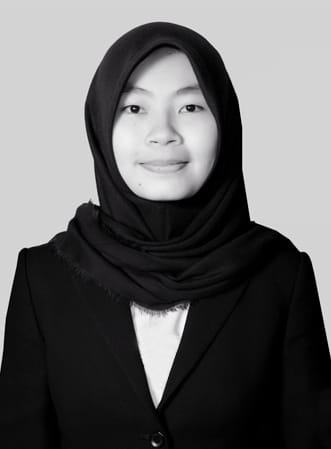 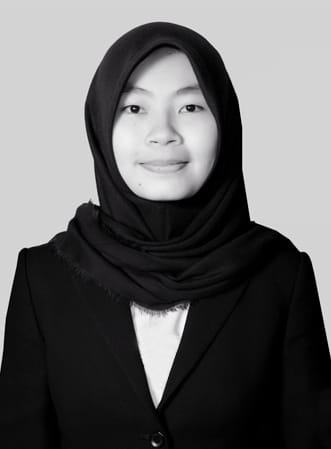 Peneliti memulai jenjang pendidikan di Sekolah Dasar tahun 2002 di SD Madrasah Ibtidayyah yang bertempat di Desa Tamacinna Kecamatan Bajeng Kabupaten Gowa dan tamat tahun 2008. Kemudian peneliti melanjutkan pendidikan di SMPN 1 Bajeng dan tamat pada tahun 2011. Lalu melanjutkan pendidikan di SMAN 1 Bajeng dan tamat pada tahun 2014. Dengan izin Allah pada tahun 2014 peneliti kemudian melanjutkan pendidikan ke Perguruan Tinggi dan Alhamdulillah peneliti berhasil diterima dan terdaftar sebagai mahasiswa di salah satu Universitas Negeri yaitu Universitas Negeri Makassar (UNM) melalui jalur Mandiri. Fakultas Ilmu Pendidikan Prodi Pendidikan Guru Sekolah Dasar (PGSD). Program Strata (S1) bertempat di UPP PGSD Makassar Fakultas Ilmu Pendidikan Universitas Negeri Makassar.